                                ΕΝΤΥΠΟ ΟΙΚΟΝΟΜΙΚΗΣ ΠΡΟΣΦΟΡΑΣΕΝΤΥΠΟ ΠΡΟΣΦΟΡΑΣΤης  επιχείρησης ή κοινοπραξίας, επιχειρήσεων ……………………………………………………………………………………………………………………………………………………………………………………………………………………………………………………………………………………………………………………………………………………………………………………………………………………………………………………με έδρα τ………………………………οδός ………………………………αριθμ……………………Τ.Κ. …………………Τηλ. …………………….Fax……………………Προς:ΔΗΜΟ ΚΑΡΠΕΝΗΣΙΟΥΑφού έλαβα γνώση της Διακήρυξης της Δημοπρασίας του έργου που αναγράφεται στην επικεφαλίδα και των λοιπών στοιχείων Δημοπράτησης, καθώς και των συνθηκών εκτέλεσης της εργασίας αυτής, υποβάλλω την παρούσα προσφορά και δηλώνω ότι αποδέχομαι πλήρως και χωρίς επιφύλαξη όλα αυτά και αναλαμβάνω την εκτέλεση της εργασίας με το ακόλουθο  ποσοστό έκπτωσης ανά είδος μηχανήματος επί των τιμών του Τιμολογίου Μελέτης και του Προϋπολογισμού Μελέτης .---------------------------Α. ΠΡΟΣΦΟΡΑ ΕΝΙΑΙΟΥ ΠΟΣΟΣΤΟΥ ΕΚΠΤΩΣΗΣΚαρπενήσι …….. /……/…..Ο Προσφέρων(Ονοματεπώνυμο υπογραφόντων και σφραγίδα  επιχειρήσεων)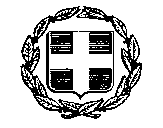 ΕΛΛΗΝΙΚΗ ΔΗΜΟΚΡΑΤΙΑΝΟΜΟΣ ΕΥΡΥΤΑΝΙΑΣ ΔΗΜΟΣ ΚΑΡΠΕΝΗΣΙΟΥ                 Δ/ΝΣΗ ΤΕΧΝΙΚΩΝ ΥΠΗΡΕΣΙΩΝΤΜΗΜΑ ΥΠΟΔΟΜΩΝ ΚΑΙ ΔΙΚΤΥΩΝ     ΑΝΤΙΚΕΙΜΕΝΟ :«Συντήρηση επισκευή δικτύων ηλεκτροφωτισμού Δημοτικών Ενοτήτων»ΑΡ. ΜΕΛΕΤΗΣ:71/2016ΑΡΙΘΜ. ΔΙΑΚΗΡΥΞΗΣ:9/2016ΕΛΛΗΝΙΚΗ ΔΗΜΟΚΡΑΤΙΑΝΟΜΟΣ ΕΥΡΥΤΑΝΙΑΣ ΔΗΜΟΣ ΚΑΡΠΕΝΗΣΙΟΥ                 Δ/ΝΣΗ ΤΕΧΝΙΚΩΝ ΥΠΗΡΕΣΙΩΝ ΤΜΗΜΑ ΥΠΟΔΟΜΩΝ ΚΑΙ ΔΙΚΤΥΩΝ     ΑΝΤΙΚΕΙΜΕΝΟ :«Συντήρηση επισκευή δικτύων ηλεκτροφωτισμού Δημοτικών Ενοτήτων»ΑΡ. ΜΕΛΕΤΗΣ:71/2016ΑΡΙΘΜ.ΔΙΑΚΗΡΥΞΗΣ:9/2016Α/ΑΕΡΓΑΣΙΑΠΟΣΟΣΤΟ ΕΚΠΤΩΣΗΣ(σε ακέραιες μονάδες)ΟΛΟΓΡΑΦΩΣ1Συντήρηση επισκευή δικτύων ηλεκτροφωτισμού Δημοτικών Ενοτήτων